6765lesinventeurs2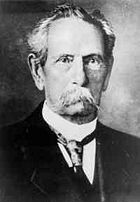 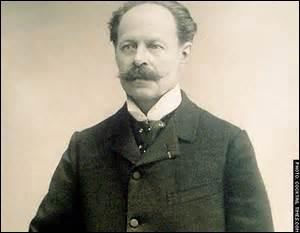 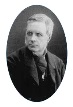 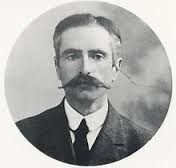 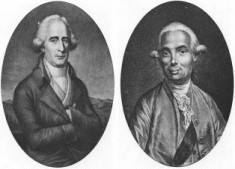 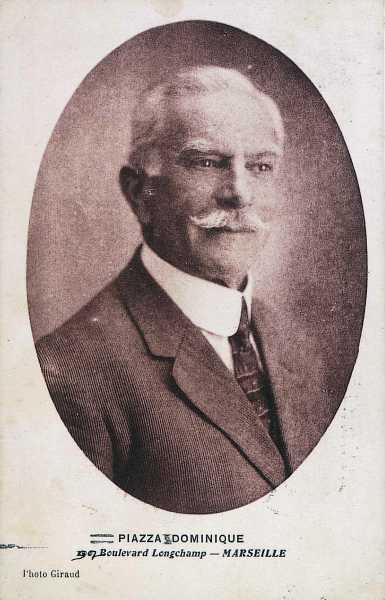 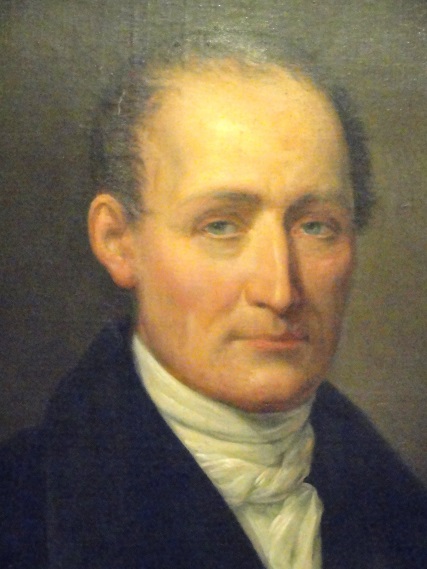 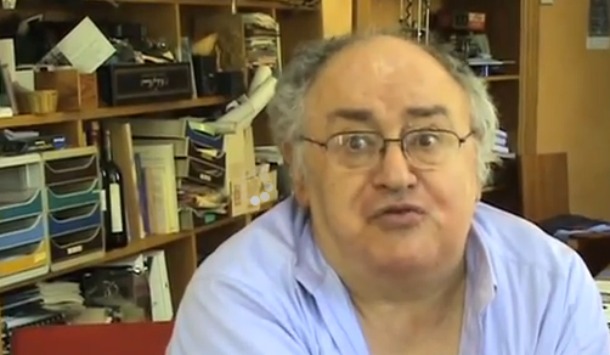 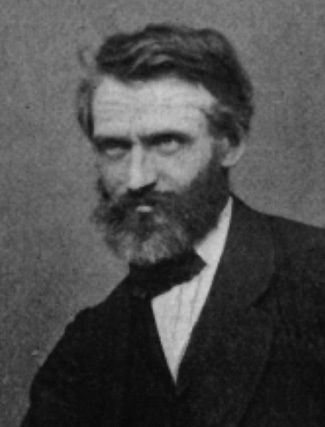 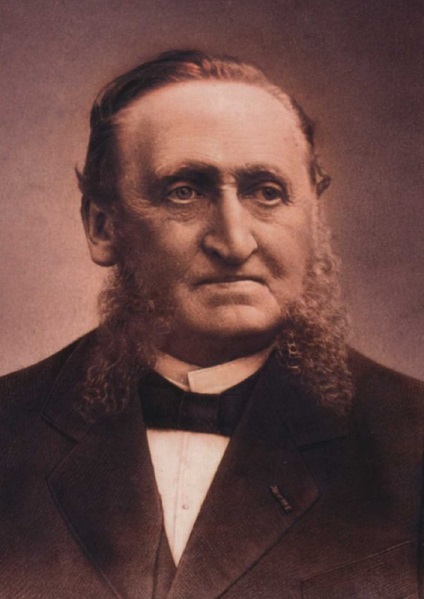 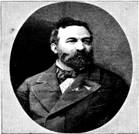 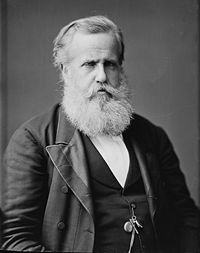 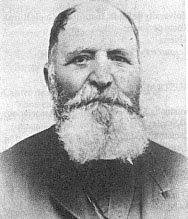 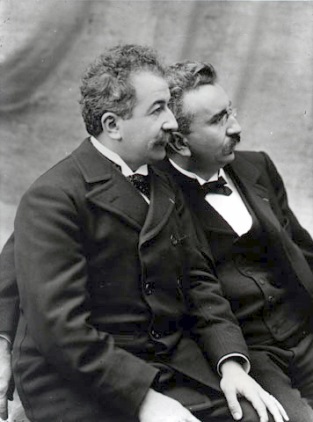 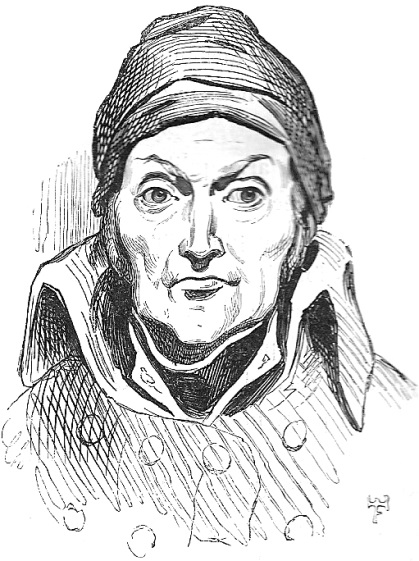 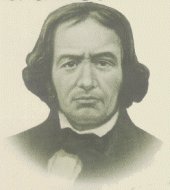 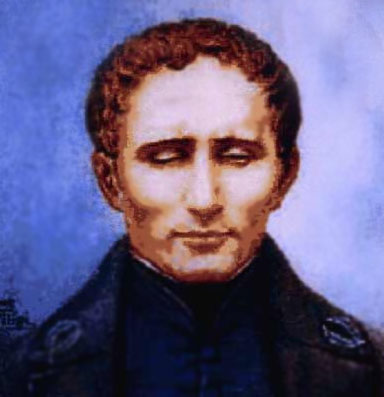 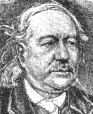 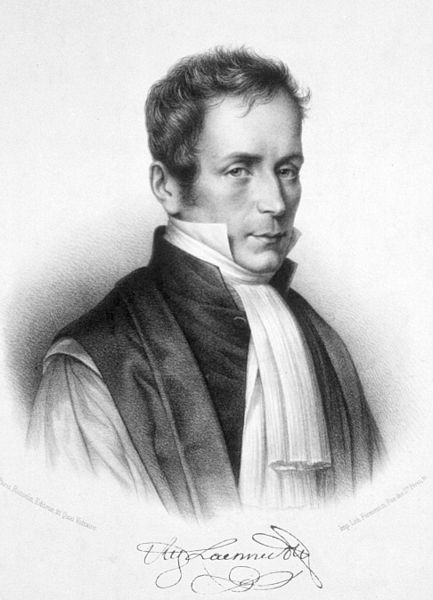 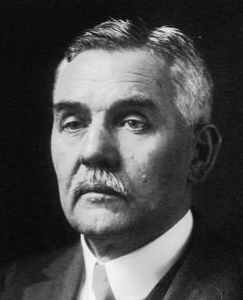 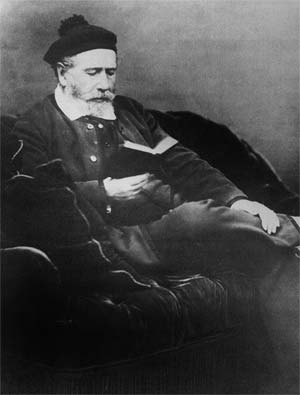 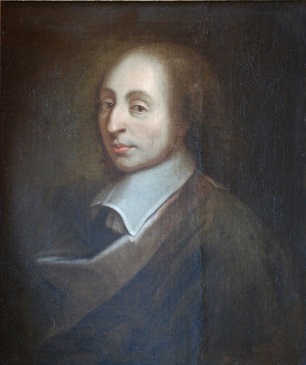 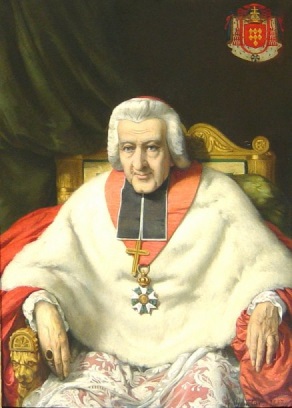 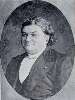 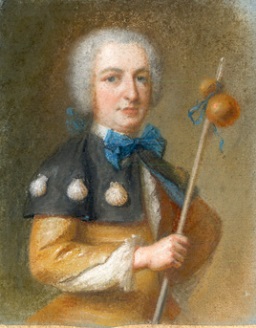 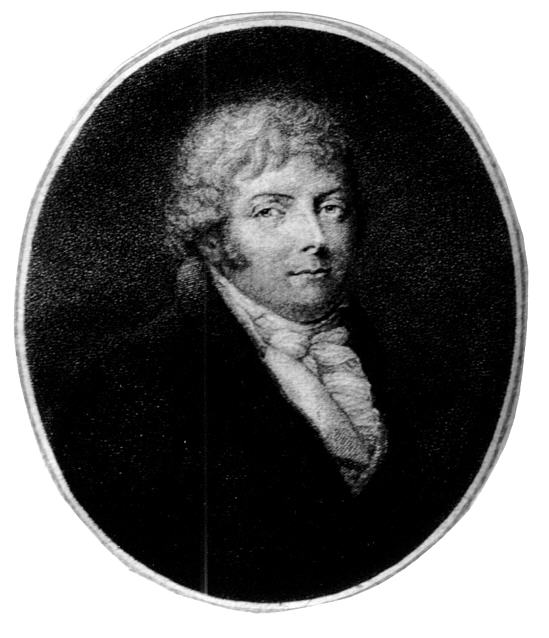 